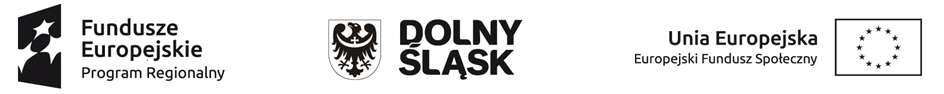 HARMONOGRAM ZAJĘĆ Z RYTMIKIw Publicznym Żłobku w Wińsku z filią w GłębowicachProjekt: „Dolnośląskie żłobki II” w ramach Regionalnego Programu Operacyjnego Województwa Dolnośląskiegona lata 2014-2020 współfinansowanego ze środków Unii Europejskiej w ramach Europejskiego Funduszu Społecznego.  Numer i nazwa Działania: 8.4 Godzenie życia zawodowego i prywatnego.Miesiąc:marzec 2022 r.                                                                                 Dyrektor Żłobka   Diana ZiołaLp.DataGodzinyGodzinyLp.Dataoddo1.11.03.2022r.14:3016:002.18.03.2022r.14:3016:003.25.03.2022 r.14:3016:00